Анотація навчального курсуМета курсу (набуті компетентності)Метою викладання курсу є опанування знання щодо сучасних соціально-психологічних методів і засобів вивчення просоціальних та антисоціальних якостей особистості, особливостей соціально-нормативної активності індивідів з різних вікових, гендерних та демографічних груп, профілактики та психологічної корекції можливих девіантних та делінквентних відхилень, визначення соціальних груп ризику, що мають антисоціальну спрямованість. Унаслідок вивчення даного навчального курсу здобувач вищої освіти набуде наступних компетентностей:Навички використання юридико-психологічних знань у професійній діяльності.Здатність генерувати нові ідеї (креативність). Здатність поставити задачу та визначити шляхи вирішення проблеми соціально-психологічними засобами, психологічними методами, що забезпечують прийняття оптимальних рішень в умовах невизначеності, контроверсивної інформації та суперечливих вимог. Здатність описати, класифікувати та змоделювати широке коло юридико-психологічних проблем на підставі опанованих знань, розвитку умінь та набутих навичок, а також базових компетентностях суміжних сфер наукового знання.Структура курсуРекомендована літератураАлександров Д. О. Юридична психологія: [підручник]. / Алексанров Д. О., Андросюк В. Г., Казміренко Л. І. та інші / [За заг. ред. Л. І. Казміренко, Є. М. Мойсеєва]. К. : КНТ, 2007. 360 с. Баронин А. С. Психологический профиль убийц. Пособие по криминальной психологии и криминалистике. М.: Изд-во Поливода А. В., 2001. Блэкборн Р. Психология криминального поведения. СПб.: Питер, 2003. 498с. Васильев В. Л. Юридическая психология. СПб.: Питер, 2001. 640с.Гарькавец С. А. Психология невербального общения. Северодонецк: Петит, 2015. Гарькавець С. О. Психологія підліткової віктимності. Луганськ: Ноулідж, 2013. Гарькавець С. О. Соціально-нормативна активність індивіда та її психологічні референти: монографія. Харків: «Друкарня Мадрид», 2016. 156 с. Гарькавець С. О. Соціально-нормативний конформізм особистості у психологічному вимірі. Луганськ : Ноулідж, 2010. 343 с. Еникеев М. И. Основы общей и юридической психологии: Учебник для вузов. М.: Юристъ, 1996. 631 с.Еникеев М. И. Практикум по юридической психологии. М.: Изд-во НОРМА, 2001. Зелинский А. Ф. Криминальная психология. К.: Юринком Интер, 1999. 240 с.Кантер Д. Криминальная психология. М.: Гуманитарный центр, 2020. Медведєв В. С. Кримінальна психологія: підручник. К.: Атіка, 2004. 368 с. Основи пенітенціарної психології: [навчальний посібник] / Н. П. Крейдун, О. М. Лактіонов, А. В. Сорока, С. І. Скоков. Х. : ХНУ ім. В.Н. Каразіна, 2007. 140 с. Пирожков В. Ф. Криминальная психология. М.: «Ось-89», 2001. 704 с. Прикладная юридическая психология: Учеб. пособие для вузов / Под ред. А. М. Столяренко. М.:ЮНИТИ-ДАНА, 2001. 639 с.Сафуанов Ф. Судебно-психологическая экспертиза. Учебник. М.: Юрайт, 2019. Третьяченко В. В., Гарькавець С. О., Коломійцев О. А. Психологія правослухняної та протиправної поведінки особистості у трансформуючому суспільстві: монографія. Луганськ: Знання, 2009. 344 с. Хаэр Р. Д. Пугающий мир психопатов. М.: Изд-во Вильямс, 2014. Юридическая психология / Сост. и общ. редакция Т. Н. Курбатовой. СПб.: Питер, 2001. 480 с.Методичне забезпеченняКонспект лекцій (ел. в., 2010 р.) С. О. Гарькавець  http://www. psihology-snu@mail.ruНавчально-методичний комплекс дистанційного курсу дисципліни «Юридична психологія» / Уклад. С.О. Гарькавець. Луганськ : СНУ ім. В. Даля, № ФЛ–03–37–06. 13.03.2006. Оцінювання курсуЗа повністю виконані завдання студент може отримати визначену кількість балів:Шкала оцінювання студентівПолітика курсуСилабус курсу:Силабус курсу: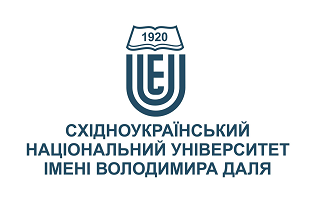 ЮРИДИЧНА ПСИХОЛОГІЯЮРИДИЧНА ПСИХОЛОГІЯСтупінь вищої освіти:бакалаврбакалаврСпеціальність: 053 «Психологія»053 «Психологія»Рік підготовки:44Семестр викладання:77Кількість кредитів ЄКТС:55Мова(-и) викладання:українськаукраїнськаВид семестрового контролюіспитіспитАвтор курсу та лектор:Автор курсу та лектор:Автор курсу та лектор:Автор курсу та лектор:Автор курсу та лектор:д.психол.н, проф. Гарькавець Сергій Олексійовичд.психол.н, проф. Гарькавець Сергій Олексійовичд.психол.н, проф. Гарькавець Сергій Олексійовичд.психол.н, проф. Гарькавець Сергій Олексійовичд.психол.н, проф. Гарькавець Сергій Олексійовичд.психол.н, проф. Гарькавець Сергій Олексійовичд.психол.н, проф. Гарькавець Сергій Олексійовичд.психол.н, проф. Гарькавець Сергій Олексійовичвчений ступінь, вчене звання, прізвище, ім’я та по-батьковівчений ступінь, вчене звання, прізвище, ім’я та по-батьковівчений ступінь, вчене звання, прізвище, ім’я та по-батьковівчений ступінь, вчене звання, прізвище, ім’я та по-батьковівчений ступінь, вчене звання, прізвище, ім’я та по-батьковівчений ступінь, вчене звання, прізвище, ім’я та по-батьковівчений ступінь, вчене звання, прізвище, ім’я та по-батьковівчений ступінь, вчене звання, прізвище, ім’я та по-батьковіПрофесор кафедри психології та соціологіїПрофесор кафедри психології та соціологіїПрофесор кафедри психології та соціологіїПрофесор кафедри психології та соціологіїПрофесор кафедри психології та соціологіїПрофесор кафедри психології та соціологіїПрофесор кафедри психології та соціологіїПрофесор кафедри психології та соціологіїпосадапосадапосадапосадапосадапосадапосадапосадаsharkavets@gmail.com+38-050-366-57-99Skype: live:sharkavetsSkype: live:sharkavets317 ЛК, за розкладомелектронна адресателефонмесенджермесенджерконсультаціїВикладач практичних занять:*Викладач практичних занять:*Викладач практичних занять:*Викладач практичних занять:*Викладач практичних занять:*вчений ступінь, вчене звання, прізвище, ім’я та по-батьковівчений ступінь, вчене звання, прізвище, ім’я та по-батьковівчений ступінь, вчене звання, прізвище, ім’я та по-батьковівчений ступінь, вчене звання, прізвище, ім’я та по-батьковівчений ступінь, вчене звання, прізвище, ім’я та по-батьковівчений ступінь, вчене звання, прізвище, ім’я та по-батьковівчений ступінь, вчене звання, прізвище, ім’я та по-батьковівчений ступінь, вчене звання, прізвище, ім’я та по-батьковіпосадапосадапосадапосадапосадапосадапосадапосадаелектронна адресателефонмесенджермесенджерконсультаціїЦілі вивчення курсу:Наведені в курсі матеріали спрямовані на формування у студентів знань і навичок з питань юридико-психологічних аспектів життєдіяльності, а також щодо особливостей формування правосвідомості особистості за віковими, гендерними, культурними особливостями розвитку, розуміння психологічних особливостей антисоціальних активності особистості та можливої її соціально-психологічної превенції. У межах даного курсу вивчають: психологічний зміст правової соціалізації особистості; психологічні особливості особистості злочинця, особливості злочинної поведінки та злочинних груп; психологічні особливості слідчої та судової діяльності; особливості проведення судово-психологічної експертизи; соціально-психологічні засади ресоціалізації засуджених до позбавлення волі та їхньої реадаптації після звільнення. Курс може бути корисним студентам за спеціальностями «Практична психологія», «Соціальна робота», «Соціологія», «Право», «Менеджмент», а також майбутнім фахівцям, які планують працевлаштування в установах та організаціях, діяльність яких пов’язана з юридичними та правоохоронними галузями. Результати навчання:Знати: - предмет, задачі, методологічні, соціально-психологічні, юридичні засади юридичної психології як науки; - соціально-психологічний зміст правової соціалізації особистості, прояви правосвідомості особистості та особливості продукування її законослухняної (правової) поведінки; - психологічні особливості особистості злочинця, злочинної групи та злочинних дій; - типологію злочинців, їхню класифікацію, особливості прояву кримінальної субкультури; - психологічні особливості слідчої та судової діяльності; - особливості проведення судово-психологічної експертизи; - соціально-психологічні особливості умов соціальної депрівації та засади ресоціалізації і реадаптації засуджених до позбавлення волі. Вміти: - відрізняти злочинну поведінку від правослухняної на підставі їхнього юридико-психологічного змісту; - соціально-психологічно класифікувати типи злочинців та злочинних груп; - складати психологічні портрети як окремих злочинців, так і різних злочинних груп певної кримінальної спрямованості; - проводити судово-психологічну експертизу та робити відповідні соціально-психологічні висновки; - використовувати методи соціально-психологічного впливу з метою ресоціалізації та реадаптації засуджених до позбавлення волі. Передумови до початку вивчення:Базові знання та наукові уявлення з загальної, соціальної та вікової психології, зокрема питання установок свідомості, особливостей детермінації соціальної активності особистості, криз особистісного розвитку, вербального та невербального спілкування. №ТемаГодини (Л/ЛБ/ПЗ)Стислий змістІнструменти і завданняЮридична психологія як наука: об’єкт, предмет, система, методи та методологія, історичний розвиток основних напрямків у вітчизняній та зарубіжній науці.4/0/2«Юридична психологія» як система міждисциплінарного знання. Предмет, задачі, структура та методи. Історичний розвиток «Юридичної психології». Участь в обговоренніТестиПравова психологія: основні проблеми, соціалізація особистості, правосвідомість, правова орієнтація людини на сучасному етапі розвитку суспільства.4/0/2Правова психологія особистості. Правосвідомість особистості.Участь в обговоренніТестиКримінальна психологія: психологічні особливості особистості злочинця, особливості мотивації злочинної поведінки, ціннісно-смислова сфера правопорушника, типологія злочинців, психологія злочинної групи.4/0/2Поняття особистості злочинця. Основні концептуальні підходи до особистості злочинця та злочинної поведінки. Психологічні типології злочинців.Участь в обговоренніТестиСудова психологія: психологічні особливості слідчої діяльності, психологічні особливості судової діяльності, психологія прокурорської діяльності, психологія діяльності адвоката4/0/2Психологічні особливості судової діяльності. Психологія судді. Психологія прокурора. Психологія адвоката.Участь в обговоренніТестиПсихологічні особливості розслідування окремих видів злочинів.4/0/2Мотивація злочинної поведінки. Поняття психології провини. Використання психологічних методів під час розслідування злочинів.Участь в обговоренніТестиСудово-психологічна експертиза (СПЕ): предмет, компетенція, методи та організація її проведення, питання з розслідування окремих видів злочинів.4/0/2Завдання СПЕ. Компетенція СПЕ. Особливості проведення СПЕ.Участь в обговоренніТестиПенітенціарна психологія: психологічні засади ресоціалізації засудженого та його реадаптації після звільнення з місць позбавлення волі. 4/0/2Психологічний зміст умов соціальної депрівації. Поняття ресоціалізації засуджених. Реадаптація засуджених, що звільнилися з місць позбавлення волі.Участь в обговоренніТестиІнструменти та завданняКількість балівКількість балівІнструменти та завданняДенна формаЗаочна формаПрисутність на заняттях (для заочної форми навчання під час настановної сесії) та участь в обговоренні тем ПЗ 4020Виконання контрольної роботи-20Самостійна робота 2020Іспит (тест)4040Разом100100Сума балів за всі види навчальної діяльностіОцінка ECTSОцінка за національною шкалоюОцінка за національною шкалоюСума балів за всі види навчальної діяльностіОцінка ECTSдля екзамену, курсового проекту (роботи), практикидля заліку90 – 100Авідміннозараховано82-89Вдобрезараховано74-81Сдобрезараховано64-73Dзадовільнозараховано60-63Езадовільнозараховано35-59FXнезадовільно з можливістю повторного складанняне зараховано з можливістю повторного складання0-34Fнезадовільно з обов’язковим повторним вивченням дисциплінине зараховано з обов’язковим повторним вивченням дисципліниПлагіат та академічна доброчесність:Під час виконання практичних і самостійних завдань здобувачі вищої освіти мають дотримуватися політики академічної доброчесності. Запозичення (використання ідей, розробок, тверджень, статистичних або експериментальних відомостей інших авторів) повинні бути оформлені відповідними посиланнями на першоджерела. Списування або копіювання є категорично забороненими. Перевірка текстів на унікальність здійснюється однаково для всіх здобувачів за допомогою програми Antiplagiarist.net. Здобувачі вищої освіти самостійно виконують навчальні завдання, завдання поточного та підсумкового контролю (для осіб з особливими освітніми потребами ця вимога застосовується з урахуванням їхніх індивідуальних потреб і можливостей).Завдання і заняття:Усі завдання, передбачені програмою курсу мають бути виконані своєчасно і оцінені в спосіб, зазначений вище. Аудиторні заняття мають відвідуватись регулярно. Пропущені заняття (з будь-яких причин) мають бути відпрацьовані з отриманням відповідної оцінки не пізніше останнього тижня поточного семестру. В разі поважної причини (хвороба, академічна мобільність тощо) терміни можуть бути збільшені за письмовим дозволом декана.Поведінка в аудиторії:На заняття студенти вчасно приходять до аудиторії відповідно до діючого розкладу та обов’язково мають дотримуватися вимог техніки безпеки.Під час занять студенти:- дотримуються етичних правил поводження;- знаходяться на своєму навчальному місці;- не заважають викладачу проводити заняття та іншим студентам навчатися.Під час контролю знань студенти:- є підготовленими відповідно до вимог даного курсу;- розраховують тільки на власні знання (не шукають інші джерела інформації або «допомоги» інших осіб);- не заважають іншим;- виконують усі вимоги викладачів щодо проведення контрольних заходів. 